                                             		                                                   Projektas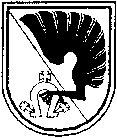 KĖDAINIŲ RAJONO SAVIVALDYBĖS TARYBASPRENDIMASDĖL VIETOS GYVENTOJŲ APKLAUSOS BŪDO NUSTATYMO2017 m. lapkričio 14  d. Nr. SP-208KėdainiaiVadovaudamasi Lietuvos Respublikos vietos savivaldos įstatymo 38 straipsnio 2 dalimi, atsižvelgdama į Kėdainių rajono savivaldybės vietos gyventojų apklausos tvarkos aprašą, patvirtintą Kėdainių rajono savivaldybės tarybos 2015 m. rugsėjo 18 d. sprendimu Nr. TS-225 „Dėl Kėdainių rajono savivaldybės vietos gyventojų apklausos tvarkos aprašo patvirtinimo“, ir Kėdainių miesto savivaldybės daugiabučių namų savininkų bendrijų iniciatyvinės grupės      2017-08-16 prašymą,  Kėdainių rajono savivaldybės taryba n u s p r e n d ž i a:N u s t a t y t i  vietos gyventojų apklausos dėl daugiabučiams namams priskirtų teritorijų tvarkymo būdą – gyventojų nuomonės pareiškimas sueigoje balsuojant.Šis sprendimas per vieną mėnesį nuo sprendimo įteikimo dienos gali būti skundžiamas Kėdainių rajono savivaldybės visuomeninei administracinių ginčų komisijai adresu:                    J. Basanavičiaus g. 36, Kėdainiai, arba Kauno apygardos administraciniam teismui adresu:         A. Mickevičiaus g. 8A, Kaunas.Savivaldybės meras				Dalius Ramonas          Ovidijus Kačiulis          Jolanta Sakaviečienė              Rūta Švedienė2017-11-                      2017-11-                       2017-11-	             2017-11-Kėdainių rajono savivaldybės tarybaiAIŠKINAMASIS RAŠTASDĖL VIETOS GYVENTOJŲ APKLAUSOS BŪDO NUSTATYMO2017 m. lapkričio     d.KėdainiaiParengto sprendimo projekto tikslai: Nustatyti vietos gyventojų apklausos būdą dėl daugiabučiams namams priskirtų teritorijų tvarkymo.Sprendimo projekto esmė, rengimo priežastys ir motyvai: Vadovaujantis Vietos savivaldos įstatymo 40 str.  gyventojai (ne  mažiau  kaip 5  procentų  apklausos   teritorijos gyventojų) gali inicijuoti vietos gyventojų apklausą. Vadovaujantis Vietos savivaldos įstatymo 38 straipsnio 2 dalimi, apklausos būdą pasiūlo apklausos iniciatorius,  sprendimą dėl  apklausos būdo priima savivaldybės taryba arba jos  pavedimu savivaldybės administracijos direktorius, atsižvelgdami į vietos sąlygas ir aplinkybes. Kėdainių rajono savivaldybės daugiabučių namų bendrijų iniciatyvinė grupė 2017 m. rugpjūčio 16 d. raštu pateikė prašymą (pridedamas) leisti surengti Kėdainių miesto gyventojų apklausą pasirenkant apklausos būdą – gyventojų nuomonės pareiškimas sueigoje balsuojant.  Iniciatyvinė grupė 2017 m. spalio 19 d. baigiamuoju aktu ir 2017 m. spalio 20 d. perdavimo – priėmimo aktu, surinkę reikalingą gyventojų parašų skaičių, įgyvendino apklausos paskelbimo iniciatyvą. Lietuvos Respublikos vietos savivaldos įstatymo 38 straipsnyje nustatyti apklausos šie būdai:    1) tiesioginis gyventojų nuomonės įrašymas apklausos  dalyvių sąrašo lapuose;    2) gyventojų nuomonės pareiškimas sueigoje balsuojant;    3) atrankinė gyventojų apklausa apklausos dalyvių būstuose;    4) gyventojų apklausa apklausos dalyvių būstuose.Sprendimo projektas parengtas pagal apklausos iniciatorių siūlymą. Sprendimą dėl  apklausos būdo turėtų priimti savivaldybės taryba. Pagal Vietos savivaldos įstatymą apklausą skelbia meras, apklausą organizuoja savivaldybės administracijos direktorius.Lėšų poreikis: savivaldybės administracijai skirti biudžeto asignavimai. Laukiami rezultatai: nustačius gyventojų apklausos būdą ir įvykdžius apklausą savivaldybės tarybai bus pateikti gyventojų apklausos rezultatai.  Numatomo teisinio reguliavimo poveikio vertinimasTeisės ir viešosios tvarkos skyriaus vedėjas 		Dalius Ramonas         SritysNumatomo teisinio reguliavimo poveikio vertinimo rezultataiNumatomo teisinio reguliavimo poveikio vertinimo rezultataiSritysTeigiamas poveikisNeigiamas poveikisEkonomikaiFinansamsSocialinei aplinkaiViešajam administravimuiTeisinei sistemaiKriminogeninei situacijaiAplinkaiAdministracinei naštaiRegiono plėtraiKitoms sritims, asmenims ar jų grupėms